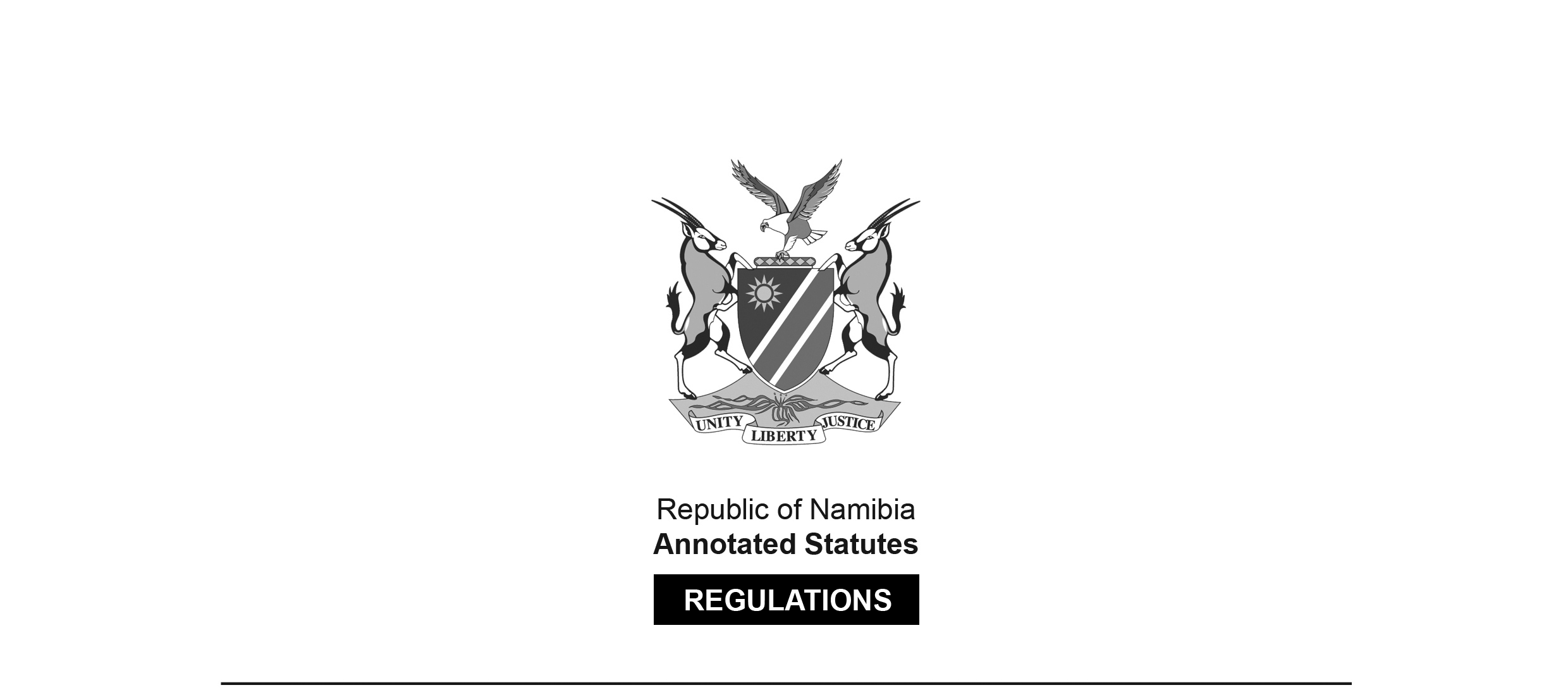 REGULATIONS SURVIVING IN TERMS OFAgronomic Industry Act 20 of 1992section 25(2)Regulations under the AgronomicIndustry Proclamation, 1985Government Notice 57 of 1986(OG 5187)came into force on date of publication: 1 April 1986These regulations were originally made in terms of section 25 of the AgronomicIndustry Proclamation, AG. 11 of 1985), which was repealed by the Agronomic Industry Act 20 of 1992. Pursuant to section 25(2) of the Agronomic Industry Act 20 of 1992, these regulations 
are deemed to have been made under the 1992 Act. ARRANGEMENT OF REGULATIONS[These regulations have no headings.]1. 	A general levy or a special levy imposed by the Cabinet under section 18 of the said Proclamation in respect of any category, class or kind of controlled product, shall be payable to the South West African Agronomic Board before or on the last day of each month following the month in which such controlled product is sold, imported or processed.2.	(1) 	Each container in which an agronomic product obtained from the seeds of the agronomic crops wheat, maize, or sunflowers is packed for sale shall be marked in clear legible symbols, letters and figures, or be provided with a label on which is likewise indicated -(a)  	the name of the processor and packer of the agronomic product concerned;(b) 	the nett mass of the agronomic product concerned in that container; and(c) 	the name of the agronomic product concerned.(2) 	This regulation shall not apply to an agronomic product contemplated in subregulation (1), which -(a)	 is sold in bulk; or(b) 	is repacked in quantities of less than 50 kilograms, where the mass concerned is measured in the presence of the buyer of such agronomic product or his agent, and is taken from a container which has been marked or labelled as contemplated in subregulation (1).